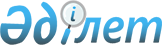 О внесении изменений в приказ Министра сельского хозяйства Республики Казахстан от 18 апреля 2012 года № 18-03/179 "Об утверждении форм предписания об устранении нарушения требований законодательства Республики Казахстан о зерне, протокола об административном правонарушении, постановления по делу об административном правонарушении"
					
			Утративший силу
			
			
		
					Приказ Министра сельского хозяйства Республики Казахстан от 2 сентября 2015 года № 4-6/794. Зарегистрирован в Министерстве юстиции Республики Казахстан 28 октября 2015 года № 12203. Утратил силу приказом Заместителя Премьер - Министра Республики Казахстан - Министра сельского хозяйства Республики Казахстан от 11 ноября 2016 года № 471.      Сноска. Утратил силу приказом Заместителя Премьер - Министра Республики Казахстан - Министра сельского хозяйства Республики Казахстан от 11.11.2016 г. № 471 (вводится в действие по истечении десяти календарных дней после дня его первого официального опубликования).

      ПРИКАЗЫВАЮ:

      1. Внести в приказ Министра сельского хозяйства Республики Казахстан от 18 апреля 2012 года № 18-03/179 «Об утверждении форм предписания об устранении нарушения требований законодательства Республики Казахстан о зерне, протокола об административном правонарушении, постановления по делу об административном правонарушении» (зарегистрированный в Реестре государственной регистрации нормативных правовых актов № 7634, опубликованный от 26 мая 2012 года в газете «Казахстанская правда») следующие изменения:



      заголовок на государственном языке излагается в новой редакции, а на русском языке не меняется;



      приложения 1, 2 и 3 к указанному приказу изложить в новой редакции согласно приложениям 1, 2 и 3 к настоящему приказу.



      2. Департаменту производства и переработки растениеводческой продукции Министерства сельского хозяйства Республики Казахстан в установленном законодательством порядке обеспечить:

      1) государственную регистрацию настоящего приказа в Министерстве юстиции Республики Казахстан;

      2) в течение десяти календарных дней после государственной регистрации настоящего приказа в Министерстве юстиции Республики Казахстан направление его копии на официальное опубликование в периодические печатные издания и в информационно-правовую систему «Әділет»;

      3) размещение настоящего приказа на интернет-ресурсе Министерства сельского хозяйства Республики Казахстан и интранет-портале государственных органов.



      3. Контроль за исполнением настоящего приказа возложить на курирующего вице-министра сельского хозяйства Республики Казахстан.



      4. Настоящий приказ вводится в действие по истечении десяти календарных дней после дня его первого официального опубликования.      Министр сельского хозяйства

      Республики Казахстан                       А. Мамытбеков      «СОГЛАСОВАН»

      Министр национальной экономики

      Республики Казахстан

      _______________ Е. Досаев

      25 сентября 2015 года

Приложение 1 к приказу   

Министра сельского хозяйства

Республики Казахстан    

от 2 сентября 2015 года № 4-6/794Приложение 1 к приказу   

Министра сельского хозяйства

Республики Казахстан    

от 18 апреля 2012 года № 18-03/179Форма                         

   Предписание

       об устранении нарушения требований законодательства

                  Республики Казахстан о зерне_____________________________________________________________________

_____________________________________________________________________

(полное наименование соответствующего государственного учреждения)

№___«___» ______ 20___ года _________________________________________

                      (местонахождение объекта (село, поселок, город)

____________________________________________________________________:

                    (должность уполномоченного лица)

_____________________________________________________________________

                  (фамилия, имя, отчество (при наличии))      В соответствии со статьей 6-1, 33-2 Закона Республики Казахстан

от 19 января 2001 года «О зерне» и статьей 16 Закона Республики

Казахстан от 6 января 2011 года «О государственном контроле и надзоре

в Республике Казахстан проведена проверка соблюдения требований

законодательства Республики Казахстан о зерне в: _____________________________________________________________________

      (полное наименование проверяемого субъекта или фамилия,

_____________________________________________________________________

    имя, отчество (при наличии), должность, место работы заявителя)

_____________________________________________________________________

      (местонахождение проверяемого субъекта, телефон, факс)

руководителем которого является _____________________________________

_____________________________________________________________________

         (должность, фамилия, имя, отчество (при наличии))

проведена проверка при участии ______________________________________

                    (должность, фамилия, имя, отчество (при наличии))

в присутствии _______________________________________________________

                  (должность, фамилия, имя, отчество (при наличии)

_____________________________________________________________________

                    представителя проверяемого субъекта)При проверке соблюдения законодательства Республики Казахстан о зерне

установлено следующее:__________________________________________________________________________________________________________________________________________________________________________________________________________________________________________________      Руководствуясь статьей 6-1, 33-2 Закона Республики Казахстан от

19 января 2001 года «О зерне»,

      ПРЕДПИСЫВАЮ:      Информацию о выполнении предписания не позднее чем через

3 календарных дней после срока исполнения представить в______________

_____________________________________________________________________

  (полное наименование соответствующего государственного учреждения)

по адресу: __________________________________________________________

_____________________________________________________________________

                  (должность уполномоченного лица)

______________ ______________________________________________________

   (подпись)         (фамилия, имя, отчество (при наличии))

Участники ______________ ____________________________________________

             (подпись)    (фамилия, имя, отчество (при наличии))

Присутствующие ___________ __________________________________________

                 (подпись) (фамилия, имя, отчество (при наличии))

Отпечатано в ___ экземплярах, приложения на ___ листах.

экземпляр № 1 получил ______________ ________________________________

                     (подпись) (фамилия, имя, отчество (при наличии))

экземпляр № 2 получил ____________ __________________________________

                     (подпись) (фамилия, имя, отчество (при наличии))

экземпляр № 3 получил ______________ ________________________________

                     (подпись) (фамилия, имя, отчество (при наличии))С предписанием ознакомлен и один экземпляр получил«___»_____ 20 ___годаРуководитель предприятия: _____________ _____________________________

                     (подпись) (фамилия, имя, отчество (при наличии))Место печатиРегистрационный номер ______

Приложение 2 к приказу  

Министра сельского хозяйства

Республики Казахстан   

от 2 сентября 2015 года № 4-6/794Приложение 2 к приказу   

Министра сельского хозяйства

Республики Казахстан    

от 18 апреля 2012 года № 18-03/179Форма                                   

    Протокол № ____

                об административном правонарушении_____________________________________________________________________

  (полное наименование соответствующего государственного учреждения)

«____» _______ 20с___ года __________________________________________

                     (местонахождение объекта (село, поселок, город))

1. Фамилия, имя, отчество должностного лица, составившего протокол

_____________________________________________________________________

2. Сведения о лице, совершившем административное правонарушение:

_____________________________________________________________________

     (для физических лиц: фамилия, имя, отчество (при наличии)),

_____________________________________________________________________

дата рождения, место жительства, наименование и реквизиты документа,

____________________________________________________________________

           удостоверяющего личность, идентификационный номер,

_____________________________________________________________________

абонентский номер телефона, факса, сотовой связи и (или) электронный

              адрес (если они имеются), место работы;

_____________________________________________________________________

      для юридических лиц: полное наименование, местонахождение,

_____________________________________________________________________

        номер и дата государственной регистрации (перерегистрации)

              юридического лица, идентификационный номер

_____________________________________________________________________

   и банковские реквизиты, абонентский номер телефона, факса, сотовой

          связи и (или) электронный адрес (если они имеются3. Место, время совершения и существо административного

правонарушения ______________________________________________________

_____________________________________________________________________

_____________________________________________________________________

4. Определить язык производства по рассматриваемому делу_____________

_____________________________________________________________________

           (государственный, русский или другие языки)

5. Совершено административное правонарушение, предусмотренное статьей

(статьями)________________Кодекса Республики Казахстан от 5 июля 2014

года «Об административных правонарушениях» (далее - Кодекс).

6.Свидетели__________________________________________________________

                  (фамилия, имя, отчество (при наличии),

_____________________________________________________________________

                      место жительства, телефоны)

      Свидетелям разъяснены их права и обязанности, предусмотренные

статьей 754 Кодекса.

      Потерпевшие, если они имеются _________________________________

7. Объяснение физического лица либо представителя юридического лица,

в отношении которого возбуждено дело 

_____________________________________________________________________

____________________________________________________________________

      Лицу, в отношении которого возбуждено дело разъяснены его права и обязанности, предусмотренные статьей 744 Кодекса.

С протоколом ознакомлен(а)___________________________________________

                         (подпись физического лица либо представителя

_____________________________________________________________________

        юридического лица, в отношении которого возбуждено дело)

Объяснения и замечания по содержанию протокола ______________________

_____________________________________________________________________

_____________________________________________________________________

С протоколом согласен, не согласен __________________________________

_____________________________________________________________________

_____________________________________________________________________

      (если не согласен, то изложите мотив отказа от подписания)

8. Иные сведения ____________________________________________________

_____________________________________________________________________

9. Извещен о том, что решение по делу будет принято должностным лицом

уполномоченного органа

_____________________________________________________________________

         (полное наименование уполномоченного органа,

_____________________________________________________________________

               фамилия, имя, отчество (при наличии)

_____________________________________________________________________

                    должностного лица, должность)

по адресу ________________________________________________________

                               (дата, время)Подписи:

Лицо, составившее протокол _________________________________________

Лицо, в отношении которого возбуждено дело__________________________

Свидетели __________________________________________________________

Потерпевшие, если они имеются ______________________________________Расписка

Копию протокола получил

_______________________________________ «__» _______ 20 ___ год

(подпись лица, в отношении которого возбуждено дело)

Приложение 3 к приказ   

Министра сельского хозяйства

Республики Казахстан   

от 2 сентября 2015 года № 4-6/794Приложение 3 к приказ   

Министра сельского хозяйства

Республики Казахстан   

от 18 апреля 2012 года № 18-03/179Форма                                       Постановление

             по делу об административном правонарушении«___» _________ 20 __ года               ___________________________

                                              (населенный пункт)Уполномоченное лицо _______________________________________________

           фамилия, имя, отчество (при наличии), должность, полное

__________________________________________________________________

      наименование соответствующего государственного учреждения)

      В соответствии со статьями 250, 401, 464, 821, 822 Кодекса,

рассмотрев материал административного производства о правонарушении,

совершенном физическим (юридическим) лицом

_____________________________________________________________________

      (для физических лиц: фамилия, имя, отчество (при наличии),

_____________________________________________________________________

дата рождения, место жительства, наименование и реквизиты документа,

_____________________________________________________________________

        удостоверяющего личность, идентификационный номер,

_____________________________________________________________________

      сведения о регистрации по месту жительства, место работы;

_____________________________________________________________________

             для юридических лиц: полное наименование,

   организационно-правовая форма, местонахождение, номер и дата

_____________________________________________________________________

      государственной регистрации в качестве юридического лица,

_____________________________________________________________________

          идентификационный номер и банковские реквизиты)за нарушение статьи _________ Кодекса, выразившееся в том, что ______

_____________________________________________________________________

_____________________________________________________________________

_____________________________________________________________________

(место, время совершения и существо административного правонарушения)ПОСТАНОВИЛ

      Определить язык производства по рассматриваемому делу

_____________________________________________________________________

          (государственный, русский или другие языки)

Физическое (юридическое) лицо _______________________________________

                              (фамилия, имя, отчество (при наличии),

_____________________________________________________________________

      физического лица или полное наименование юридического лица)

подвергнуть (предупредить) штрафу в сумме ___________________________

_____________________________________________________________________

                        (сумма штрафа прописью)      В соответствии со статьей 893 Кодекса извещаю о необходимости

внести вышеуказанный штраф не позднее тридцати суток со дня

вступления постановления в законную силу на расчетный счет банка №

_____________________________ и уведомить в письменной форме.

      В случае неуплаты штрафа в установленный срок применяются

положения статей 894, 895 Кодекса

      Настоящее постановление может быть обжаловано в вышестоящий

орган (должностному лицу), прокуратуру или суд в течение десяти суток

со дня вручения копии постановления, в соответствии со статьями 831,

832 Кодекса.

      Руководитель или заместитель руководителя местного

исполнительного органа области, города республиканского значения и

столицы

     (нужное подчеркнуть)_____________________________________________________________________

                (фамилия, имя, отчество (при наличии),

_____________________________________________________________________

                              подпись)«___» _________ 20___ годаРасписка

      Постановление о наложении административного взыскания мне

объявлено и его копию получил.

____________________________

(подпись правонарушителя)«___» ___________ 20 ___ года
					© 2012. РГП на ПХВ «Институт законодательства и правовой информации Республики Казахстан» Министерства юстиции Республики Казахстан
				№Содержание предписанияСрок исполненияОснование1234